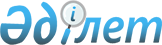 Об утверждении ставок туристского взноса для иностранцев на 2023 год по Таскалинскому району
					
			Утративший силу
			
			
		
					Решение Таскалинского районного маслихата Западно-Казахстанской области от 13 апреля 2023 года № 3-2. Зарегистрировано Департаментом юстиции Западно-Казахстанской области 20 апреля 2023 года № 7145-07. Утратило силу решением Таскалинского районного маслихата Западно-Казахстанской области от 30 ноября 2023 года № 14-3
      Сноска. Утратило силу решением Таскалинского районного маслихата Западно-Казахстанской области от 30.11.2023 № 14-3 (вводится в действие по истечении десяти календарных дней после дня его первого официального опубликования).
      Примечание ИЗПИ!
      Настоящее решение вводится в действие с 01.01.2023.
      В соответствии с пунктом 2-10 статьи 6 Закона Республики Казахстан "О местном государственном управлении и самоуправлении в Республике Казахстан", постановлением Правительства Республики Казахстан от 5 ноября 2021 года № 787 "Об утверждении Правил уплаты туристского взноса для иностранцев", Таскалинский районный маслихат РЕШИЛ: 
      1. Утвердить ставки туристского взноса для иностранцев с 1 января по 31 декабря 2023 года включительно 1 (один) процент от стоимости пребывания за сутки, в местах их размещения, за исключением хостелов, гостевых домов, арендного жилья на территории Таскалинского района.
      2. Настоящее решение вводится в действие с 1 января 2023 года.
					© 2012. РГП на ПХВ «Институт законодательства и правовой информации Республики Казахстан» Министерства юстиции Республики Казахстан
				
      Председатель маслихата

Ж. Бисенгалиева
